NÁRODNÁ RADA SLOVENSKEJ REPUBLIKYVIII. volebné obdobieČíslo:          /2021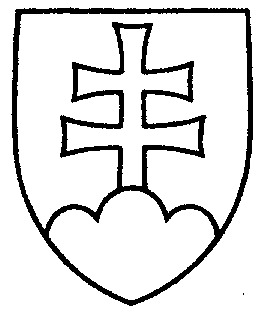 NávrhUZNESENIENÁRODNEJ RADY SLOVENSKEJ REPUBLIKYz                    2021kSpráve o stave ochrany osobných údajov za rok 2020(tlač 472)Národná rada Slovenskej republikyberie na vedomieSprávu o stave ochrany osobných údajov za rok 2020.